D. REHBERLİK VEDENETİM RAPORLAMA STANDARDI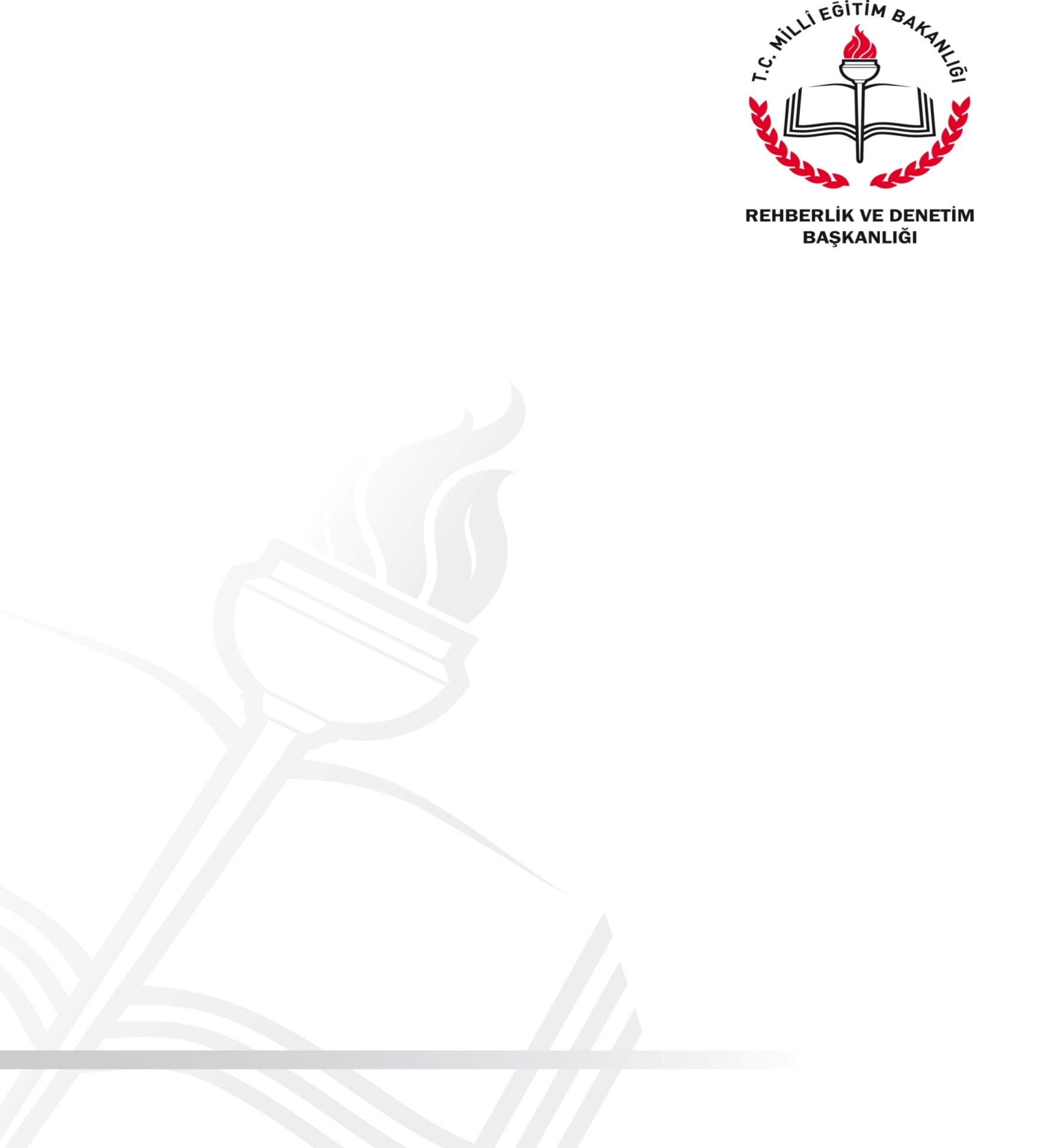 T.C. ….VALİLİĞİ		                  İl Milli Eğitim MüdürlüğüSayı:	TarihKonu:       MİLLİ EĞİTİM MÜDÜRLÜĞÜNE1.GİRİŞRehberlik ve denetim görevinin;1. Dayanağı2. Konusu3. Denetim çeşidi4. Denetim süresiyazılacaktır.Yabancı, azınlık ve milletler arası okulların rehberlik ve denetimlerinde; “Özel mevzuatı bulunan okul veya kurumlarda öncelikle özel mevzuat hükümleri doğrultusunda işlem yapılır.”  hükmü gereği öncelikle Milli Eğitim Bakanlığının onayı ile yürürlükte olan özel mevzuatına göre işlem yapılmalıdır. (Özel Öğretim Kurumları Yönetmeliği Md. 49)2. EĞİTİM-ÖĞRETİM FAALİYETLERİBu ana başlık altında, okullarda eğitim-öğretim ortamları, faaliyetleri ve sonuçları ile ilgili denetim standartlarına yer verilmiştir.2.1. Eğitim-Öğretim OrtamlarıOkulun fiziki koşulları ile öğretim materyallerinin yeterliliğine bu bölümde yer verilmiştir.2.1.1. Okulun Fiziki Koşullarının Yeterlik Durumu1.Türk bayrağı  ve  Atatürk  köşesi,  hizmet  odaları,  laboratuvar  ve  atölyeler,  uygulama  sınıfları, eğitim-öğretim ortamlarının temizliği, okul ve çevre güvenliği, deprem ve yangın gibi doğal afetlerle mücadeleye dönük faaliyetler ve alınan tedbirler, okul bahçesinin temizliği ve bakımı, okul kütüphanesi, spor salonu ve çok amaçlı salonlar, okul kantin ve yemekhanesi, arşiv, okul pansiyonu, dersliklerin yeterlik durumu ve benzeri hususlar  değerlendirilir(Bayrak  Kanunu;  17/3/1985,  No:18697  sayılı  Resmi  Gazete-Türk Bayrağı Tüzüğü-Md.9; Millî Eğitim Bakanlığı Kurum Tanıtım Yönetmeliği;   MEB Ortaöğretim Kurumları Yönetmeliği Md.96; 19.12.2007 tarih ve 26735 sayılı R.G.de yayımlanan “Binaların Yangından Korunması Hakkında Yönetmelik”; Kalorifer dairesinin tertip ve düzeni, kalorifercilik yeterlik belgesi ve kalorifer yakma talimatı; MEB Okul Kütüphaneleri Yönetmeliği; Milli Eğitim Bakanlığı “Okul Kantinlerinde Satılacak Gıdalar ve Eğitim Kurumlarındaki Gıda İşletmelerinin Hijyen Yönünden Denetlenmesi” konulu 10/03/2016 tarihli ve 2852893 sayılı Genelge; Okul Kantinlerine Dair Özel Hijyen Kuralları Yönetmeliği;  Gıda, Tarım ve Hayvancılık Bakanlığı tarafından yürütülen  Okul Kantinlerine Dair Özel Hijyen Kuralları Yönetmeliği; Okullardaki ortak kullanım alanlarının hijyeni konulu 2016/10 sayılı Genelge; MEB’e Bağlı Okul Pansiyonları Yönetmeliği)2.Yerleşimin onaylı yerleşim plânına göre olması (Özel Öğretim Kurumları Kanunu Md.3-5/b; Özel Öğretim Kurumları Yönetmeliği Md. 17)3.Dersliklerin durumu, öğrenci kapasitesine uygunluğu, öğrenci ve donanım kapasite artırma ve yenileme durumu (Özel Öğretim Kurumları Kanunu Md. 3-5/b; Özel Öğretim Kurumları Yönetmeliği Md. 17)4.Yapılan tadilatlarla ilgili gerekli iznin alınması durumu (Özel Öğretim Kurumları Kanunu Md. 5/b; Özel Öğretim Kurumları Yönetmeliği Md.17)5.Yatılı öğrenci veya okulda kalan personel varsa, kaldıkları bölümlerin ruhsatnameye uygun olması durumu (MEB Bağlı Okul Pansiyonları Yönetmeliği Md.7)6.Yatılı öğrenci sayısının kontenjana uygun olması (MEB Bağlı Okul Pansiyonları Yönetmeliği Md.7)7.Okul/kurumda; kanun, genelge ve emirlere aykırı, lâiklik ilkesi ile bağdaşmayan dinsel içerikli resim, sembol, işaret, amblem vb. bulundurulmaması8.Türk Bayrağının sürekli gönderde asılı bulundurulması (Bayrak Kanunu; 17/3/1985 tarih ve 18697 sayılı Resmi Gazete-Türk Bayrağı Tüzüğü Md. 9)9.Bayrakların bakımının yapılması ve  korunması  (Türk  Bayrağı  Tüzüğü Md.8, 10/1,2)10. Atatürk köşesinin düzenlenmesi; oda ve dersliklere Atatürk fotoğrafı, İstiklâl Marşı ve Gençliğe Hitabe levhalarının uygun şekilde yerleştirilmesi (Millî Eğitim Bakanlığı Kurum Tanıtım Yönetmeliği)  11.Kurumların uygun bir köşesinde okulun tarihçesine, mezun olan ünlüler ile kurumun eski yöneticilerinin fotoğraflarına ve yaptıkları hizmetleri anlatan tablolara yer verilmesi (Milli Eğitim Bakanlığı Kurum Tanıtım Yönetmeliği Md. 12)12.Okul, sınıf ve bölüm adları ile kat ve yerleşim plânlarının uygun yerlere asılması (Millî Eğitim Bakanlığı Kurum Tanıtım Yönetmeliği Md. 6,7)13.Binada, yangın önleme ve söndürme tedbirlerinin alınması (19.12.2007 tarih ve 26735 sayılı R.G.de yayımlanan “Binaların Yangından Korunması Hakkında Yönetmelik”-12.01.2009 tarih ve 2009/9 sayılı Makam Onaylı Millî Eğitim Bakanlığı Yangın Önleme ve Söndürme Yönergesi )14. Binanın  elektrik  tesisatın  periyodik  kontrolünün  yaptırılması(19.12.2007  tarih  ve  26735 sayılı   R.G.   de   yayımlanan   “Binaların   Yangından   Korunması   Hakkında   Yönetmelik”   Md.67; 12.01.2009  tarih  ve  2009/9  sayılı  Makam  Onaylı  “Millî  Eğitim  Bakanlığı  Yangın  Önleme  ve Söndürme Yönergesi” Md. 53)15. Kalorifer ile diğer tesisatın bakım ve onarımının yapılması, kullanım talimatının ilgili bölüme asılması ve kalorifercinin ateşçilik belgesine sahip olması (2116 sayılı Tebliğler Dergisinde yayımlanan Kalorifer Kazanları ve Tesisatları Çalıştırma Bakım Kılavuzu - 19.12.2007 tarih ve 26735 sayılı R.G. de yayımlanan Binaların Yangından Korunması Hakkında Yönetmelik)16. Sivil  savunma  önlemleri  yanı  sıra  okulun  iç-dış  güvenliği  ile  sabotajlara  karşı  gerekli önlemlerin alınması (Binaların Yangından Korunması Hakkında Yönetmelik, 28/12/1988 tarih ve 20033 Sayılı Resmi Gazete - Sabotajlara Karşı Koruma Yönetmeliği; MEB Koruyucu Güvenlik Özel Talimatı-1423-2491   Sayılı   Tebliğler   Dergisi   -   Savunma   Sekreterliği   çıkışlı   2005/62   Sayılı Genelge)17. Binalarda depreme  karşı  korunma  önlemlerinin  alınması  (2003/29  ve  2008/57  Sayılı Genelgeler)18. Okulun mühür ve mühür beratının bulunması (Resmi Mühür Yönetmeliği 18513/1984)19. Bölümlerin tertip-düzen ve   temizliğinin   sağlanması,   eşya   ve   malzemelerin   bakımının yapılması(Temizlik Rehberi-2092 Sayılı Tebliğler Dergisi – 17.02.2009 tarih ve 2009/20 sayılı “Okullardaki Ortak Kullanım Alanlarının Hijyeni” konulu Genelgesi)20.Arşivin amacına uygun düzenlenmesi(Devlet Arşiv Hizmetleri Hakkında Yönetmelik)21. Okulda,  imkânlar dâhilinde okul  müzesinin  oluşturulması  (Milli  Eğitim  Bakanlığı  Okul Müzeleri Yönergesi Md. 11-2218 Sayılı Tebliğler Dergisi)22.Laboratuarlar ile özel dersliklerdeki görsel ve işitsel araç-gerecin öğrenci sayısı bakımından yeterli olması, özel eğitimi gerektiren öğrencilerin de yararlanabilecekleri şekilde düzenlenmesi, yararlanma plânları ve kullanma talimatlarının asılması, araç-gerecin bakım ve korunmasının sağlanması (Ortaöğretim Kurumları Yönetmeliği Md. 98)23.Kütüphanenin amacına  uygun  düzenlenmesi,  kütüphaneye  sağlanan  kaynakların  gerekli kayıtlarının tutulması, kütüphanelerde Atatürk kitaplığı bölümünün oluşturulması(MEB Okul Kütüphaneleri Yönetmeliği – MEB Okul Kütüphaneler Standart Yönergesi)24.Mutfak,  kantin  ve  çay  ocağının  ihtiyacı  karşılaması;  gıda  maddelerinin  sağlık  kurallarına uygun şekilde muhafaza edilmesi; kantinde onaylı fiyat listesinin öğrencilerin görebileceği bir yere asılması; kantin, çay ocağı, mutfak vb. bölümlerdeki likit gaz tüpleri ile ilgili güvenlik önlemlerinin alınması; kantinin periyodik denetiminin yapılması(Milli Eğitim Bakanlığı “Okul Kantinlerinde Satılacak Gıdalar ve Eğitim Kurumlarındaki Gıda İşletmelerinin Hijyen Yönünden Denetlenmesi” konulu 10/03/2016 tarihli ve 2852893 sayılı Genelge)25.Kantinde   ödeme   kaydedici   cihazın   kullanılması   (3100   sayılı   Katma   Değer   Vergisi Mükelleflerinin Ödeme Kaydedici Cihazları Kullanmaları Mecburiyeti Hakkında Kanun)26.Fiziksel engelliler için okul binalarında gerekli önlemlerin alınması (2009/90 sayılı Genelge)Ayrıca, Pansiyonlu Okullarda; (MEB’e Bağlı Okul Pansiyonları Kanunu; MEB’e Bağlı Okul Pansiyonları Yönetmeliği)27.Yönetici  ve  etüt  odaları  ile  yatakhaneler,  yemekhane,  kiler,  ambar-depo  ve  revirin  ihtiyacı karşılar düzeyde olması28.Gıdaların sağlık kurallarına uygunluğu29.Mutfağın mekan ve donanım itibariyle sağlık koşullarına uygunluğu30.Çamaşırhane ve banyo ortamının yeterliliği31.Öğrencilerin yatakhanelere sınıf ve yaş gruplarına göre yerleştirilme durumu32.Yatakhanelerde öğrenci kimlik kartlarının yatak başlarına asılma durumu33.Öğrenci dolaplarının düzenli ve yatak takımlarının temiz olma durumu34.Yemek numunelerinin saklanma durumu (Gıda ve Yemin Resmi Kontrollerine Dair Yönetmelik Md. 40)2.1.2. Öğretim materyallerinin yeterliliğiDers kitabı, bilgisayar, modül kitapları, kütüphane, atölye ve laboratuar araç-gereci, makine, cihaz ve tesisatı gibi hususlar göz önünde bulundurulur.2.2. Öğretim Etkinlikleri Öğretim etkinlikleri içinde yer alan hazırlık, uygulama, ölçme değerlendirme ile geliştirme faaliyetlerine bu bölümde yer verilmiştir.2.2.1. Hazırlık 1.İl ve İlçe zümre başkanları kurullarının çalışmalarının incelenmesi (MEB Ortaöğretim Kurumları Yönetmeliği Md.113, 114)2.Okul zümre başkanları kurulunun çalışmalarının incelenmesi (MEB Ortaöğretim Kurumları Yönetmeliği Md.112)3.Okul zümre öğretmenler kurulunun çalışmalarının incelenmesi(MEB Ortaöğretim Kurumları Yönetmeliği Md.111)4.Sınıf ve şube öğretmenler kurulunun çalışmalarının incelenmesi(MEB Ortaöğretim Kurumları YönetmeliğiMd.110)5.Öğretim programlarının uygulanma durumunun incelenmesi (MEB Ortaöğretim Kurumları Yönetmeliği Md.10)6.Ünitelendirilmiş yıllık planlar ile kılavuz kitabı bulunmayan dersler için ders planlarının yapılma durumunun incelenmesi(MEB Ortaöğretim Kurumları Yönetmeliği Md.86/4/g; MEB Eğitim ve Öğretim Çalışmalarının Planlı Yürütülmesine İlişkin Yönerge Md.10,11,12,13,14)2.2.2. Uygulama 1.Kurumlarda öğretim dili Türkçedir. Yabancılar tarafından açılmış ve Türkçeden başka bir dille öğretim yapılmasına izin verilmiş bulunan mevcut okulların kendi statüleri içinde öğretime devam etmesi, (Özel Öğretim Kurumları Yönetmeliği Md. 49)2.Derslerin konuya ve öğretim programlarına uygun yöntem ve tekniklerle planlama durumu (MEB Ortaöğretim Kurumları Yönetmeliği Md.86,111)3.Eğitim öğretim faaliyetlerinde Ders araç-gereçleri ile teknolojik kaynaklardan yararlanma durumu(MEB Ortaöğretim Kurumları Yönetmeliği Md. 86)4.Planlanan deney, gezi ve gözlemlerin uygulanma durumu (MEB Ortaöğretim Kurumları Yönetmeliği Md.111; Millî Eğitim Bakanlığı İlköğretim ve Ortaöğretim Kurumları Sosyal Etkinlikler Yönetmeliği Md.21,22)5.Öğrencilerin performans, proje ve diğer çalışmalarının uygulanma ve değerlendirme sürecinin incelenmesi (MEB Ortaöğretim Kurumları Yönetmeliği Md. 50,109,110,111)Ayrıca, Azınlık Okullarında;6.Azınlık okullarında, seviyesine göre resmî okullarda okutulan dersler ve öğretim programları ile haftalık ders dağıtım çizelgelerinin uygulanması; (Özel Öğretim Kurumları Yönetmeliği Md. 50)7.Bu okullarda, ilgili ülkelerdeki mütekabil mevzuat ve uygulamalar da dikkate alınarak derslerden hangilerinin öğretiminin Türkçeden başka bir dille yapılabileceğinin Bakanlıkça belirlenmesi; Bu derslerin çeşitlerinde ve programlarında yapılan değişikliklerinde Bakanlıkça yapılması; (Özel Öğretim Kurumları Yönetmeliği Md. 50)8.Türkçeden başka bir dilin öğretimi için izin verilen derslere ayrılacak haftalık ders saatine mukabil Türkçe okutulacak derslerin saati ve sayısının Bakanlıkça tespit edilmesi; (Özel Öğretim Kurumları Yönetmeliği Md. 50)Ayrıca, Okul Yönetimince;9.Haftalık ders programının hazırlanmasında, dersin özelliği, ders saati sayısı vb. hususların göz önünde bulundurulması (MEB Ortaöğretim Kurumları Yönetmeliği Md.12)2.2.3. Ölçme-Değerlendirme 1.Öğrenci başarısının; dersin özelliğine göre yazılı sınavlar,  uygulamalı sınavlar, performans çalışmaları ve projelerde alınan puanlara göre tespit edilme durumu (MEB Ortaöğretim  Kurumları Yönetmeliği Md.43/1/b)2.Sınav sorularının, öğretim programlarında belirtilen genel ve özel amaçlarıyla öğrenme kazanımları esas alınarak hazırlanması durumu (MEB Ortaöğretim Kurumları Yönetmeliği Md.43/1/c)3.Öğrencilerin başarısının ölçülmesinde öğretim programlarına uygun ölçme ve değerlendirme araçlarının kullanılması durumu (MEB Ortaöğretim Kurumları Yönetmeliği Md.43),4.Sınav, performans çalışması, projelerin uygulamalarının değerlendirmesi (MEB Ortaöğretim Kurumları Yönetmeliği Md.44)5.Derslerin özelliğine göre bir dönemde yapılacak yazılı ve uygulamalı sınavlarla ilgili  esaslara uyulması durumu (MEB Ortaöğretim Kurumları Yönetmeliği Md.45)6.Ölçme ve değerlendirme sonuçlarının duyurulması (MEB Ortaöğretim Kurumları Yönetmeliği Md.49)7.Sınav, performans çalışması ve projelere ilişkin değerlendirme sonuçlarına öğrenci tarafından yapılan itirazın incelenip değerlendirilmesi  (MEB Ortaöğretim Kurumları Yönetmeliği Md.49/3-4),8.Sınavlara katılmayan öğrenciler ile ilgili işlemlerin yerine getirilme durumu (MEB Ortaöğretim Kurumları Yönetmeliği Md.48)9.Sorumluluk sınavı uygulamalarının değerlendirilmesi (MEB Ortaöğretim Kurumları  Yönetmeliği Md.58)2.2.4. Geliştirme 1.Sınav sonuçlarının değerlendirilmesi ve başarıyı arttırmaya yönelik analizlerin yapılması(MEB Ortaöğretim Kurumları Yönetmeliği Md. 47)2.Öğrenci başarısının izlenmesi ve değerlendirilmesi (MEB Ortaöğretim Kurumları Yönetmeliği Md. 47,50)3.Pansiyonlu okullarda öğrenci etütlerinin zamanında ve verimli olarak yapılması (MEB Okul Pansiyonları Yönetmeliği Md.9/c,10/b)4. Eğitimde Kalite Yönetim Sistemi ile ilgili iş ve işlemlerin yapılması (MEB Eğitimde Kalite Yönetim Sistemi Yönergesi)5.Ders dışı eğitim çalışmalarının yapılması (MEB İnsan Kaynakları Genel Müdürlüğü çıkışlı “Ders Dışı Eğitim Çalışmalarına Dair Esaslar” konulu 2010/49 sayılı Genelge)6.Öğrencileri yetiştirme ve sınavlara hazırlama kurslarının açılması(MEB Örgün ve Yaygın Eğitimi Destekleme ve Yetiştirme Kursları Yönergesi)7.Öğrenci velileri ve kamuoyunun, okulun amaçları ile eğitim-öğretim etkinlikleri konusunda bilgilendirilmesi(MEB Özel Eğitim ve Rehberlik Hizmetleri Genel Müdürlüğü çıkışlı 2002/27 Sayılı Genelge; Ortaöğretim Genel Müdürlüğü çıkışlı 2006/22 Sayılı Genelge)2.3. Eğitim Etkinlikleri 2.3.1. Rehberlik 1.Rehberlik ve psikolojik danışma  servisinin  oluşturulması  (MEB  Ortaöğretim  Kurumları Yönetmeliği Md.16; MEB Rehberlik ve Psikolojik Danışma Hizmetleri Yönetmeliği Md.43,44)2.Rehberlik ve psikolojik  danışma  hizmetleri  okul  yürütme  komisyonunun  çalışmalarının incelenmesi (MEB Rehberlik ve Psikolojik Danışma Hizmetleri Yönetmeliği Md.45,46,47,48)3.Okul rehberlik ve psikolojik danışma hizmetleri programı ile sınıf yıllık rehberlik planlarının uygulanma durumunun incelenmesi (MEB Rehberlik ve Psikolojik Danışma Hizmetleri Yönetmeliği Md.50,51)4.Bireysel ve grup danışma çalışmalarının incelenmesi(MEB Rehberlik ve Psikolojik Danışma Hizmetleri Yönetmeliği Md.50)5.Öğrencileri yönlendirme çalışmalarının incelenmesi(MEB Ortaöğretim Kurumları Yönetmeliği Md.90,109;  MEB  Rehberlik  ve  Psikolojik  Danışma  Hizmetleri  Yönetmeliği Md.13-16)6.Rehber öğretmenin öğrenci disiplin olayları ile ilgili yaptığı çalışmaların incelenmesi (MEB  Ortaöğretim  Kurumları Yönetmeliği Md.192;  MEB  Rehberlik  ve  Psikolojik Danışma Hizmetleri Yönetmeliği Md.50)7.Kaynaştırma eğitimi gören öğrencilerle ilgili çalışmaların incelenmesi (Özel Eğitim Hizmetleri Yönetmeliği; MEB Özel Eğitim ve Rehberlik Hizmetleri Genel Müdürlüğünün 02/09/2008 tarih ve 2008/60 sayılı “Kaynaştırma Yoluyla Eğitim Uygulamaları” konulu Genelgesi; MEB Kaynaştırma Eğitimi Kılavuzu)8.Sınıf rehber öğretmenlerinin  çalışmalarının  incelenmesi   (MEB  Rehberlik  ve  Psikolojik Danışma Hizmetleri Yönetmeliği Md.51)9.Rehberlik ve psikolojik danışma hizmetleri yıl sonu çalışma raporunun incelenmesi   (MEB Rehberlik ve Psikolojik Danışma Hizmetleri Yönetmeliği Md.47, 49,50)2.3.2. Sosyal Etkinlikler 1.Öğrenci kulüp çalışmalarının incelenmesi (MEB İlköğretim ve Orta Öğretim Kurumları Sosyal Etkinlikler Yönetmeliği Md.10,11,16, 18,19, 33 )2.Sosyal ve kültürel etkinliklerin incelenmesi (Geziler; yarışmalar; beden eğitimi, izcilik, müzik ve halk oyunları çalışmaları; yayınlar; gösteriler;   tiyatro çalışmaları;   defile; sergi ve kermes) (MEB    İlköğretim    ve    Orta    Öğretim    Kurumları    Sosyal    Etkinlikler    Yönetmeliği  Md.7,8,9,20,21,22,23,24,26, 27)3.Öğrencilerin panel, konferans ve sempozyum gibi etkinliklere katılımıyla ilgili çalışmaların değerlendirilmesi (MEB İlköğretim ve Orta Öğretim Kurumları Sosyal Etkinlikler Yönetmeliği Md.25)4.Toplum hizmeti çalışmaları (MEB İlköğretim ve Orta Öğretim Kurumları Sosyal Etkinlikler Yönetmeliği Md.12, 13)5.Resmi  tören,  anma  ve  kutlamalar  (MEB  İlköğretim  ve  Orta  Öğretim  Kurumları  Sosyal Etkinlikler Yönetmeliği Md. 28,29,30; Milli Eğitim Bakanlığı Bayrak Törenleri Yönergesi)2.3.3. Okul-Çevre İlişkileri 1.Eğitim-öğretim etkinliklerinde okul, aile ve çevre ilişkilerinin incelenmesi (MEB Ortaöğretim Kurumları Yönetmeliği-Md.17,19)2.Sosyal  ve  kültürel  etkinliklerin  aile  ve  çevre  ile  paylaşma  durumunun  incelenmesi  (MEB İlköğretim ve Orta Öğretim Kurumları Sosyal Etkinlikler Yönetmeliği )3.Okulda  güvenli  ortamın  sağlanması  ve  öğrencilerin  korunmasına yönelik çevre ile iş birliğinin yapılması (MEB Ortaöğretim Kurumları Yönetmeliği Md. 17,19, 158, 218)2.4.  Eğitim-Öğretim Faaliyetlerinin SonuçlarıBu ana başlık altında öğrenci ile başarı durumuna değinilmiştir. 2.4.1. Öğrenci 1. Devam-devamsızlık durumu2. Disiplin durumu3. Sınıf tekrarı durumu4. Okuldan ayrılma(terk) durumu5. Ödül durumu (teşekkür, takdir, iftihar belgesi)6. Sosyal etkinliklere katılım durumu7.Yatılılık ve bursluluk durumu8. Rehberlik ve danışma hizmetlerinden yararlanma durumu (eğitsel, mesleki, bireysel),2.4.2. Başarı 1.Ulusal sınav  sonuçlarının   (YGS   ve   LYS)   okul   türü   ve   çevre   özelliklerine   göre değerlendirilmesi2.Ulusal ve uluslar arası proje/yarışmalara katılım ve sonuçlarının değerlendirilmesi3.Dersler bazında akademik başarı durumu4.Mezunların izlenmesi (MEB Ortaöğretim Kurumları Yönetmeliği Md.80/2/e; 86/5/ğ; 109/6/l)2.5. SorunlarSorunlar tespit edilirken; mevzuat, üst politika belgeleri (Kalkınma Planı, Hükümet Programı, Millî Eğitim Bakanlığı Stratejik Planı) ile okul/kurumun stratejik planında eğitim ile ilgili ortaya konulmuş amaç ve hedefler göz önünde bulundurulur.Herhangi bir süreç ile ilgili tespit edilen sorunlar ilgili başlıklar açılarak yazılır. Örnek; “2.2.1. Hazırlık” ile ilgili tespit edilen sorun/sorunlar “2.2.1. Hazırlık” başlığı açılarak yazılır.2.6. Çözüm ÖnerileriBakanlığa, İl / İlçe milli eğitim müdürlüğüne, okula yönelik olarak; kurumun gelişimine katkı sağlayacak, değer katacak, geleceğe ilişkin bir vizyon oluşturacak, aynı zamanda gerçekçi ve uygulanabilir önerilere yer verilmelidir. 3.YÖNETİM FAALİYETLERİYönetim faaliyetleri içinde yer alan; araştırma ve planlama, örgütleme, öğrenci ve pansiyon işleri, insan kaynakları, denetim, izleme ve değerlendirme, iletişim ve yönetişim, yazı işleri, bilişim sistemleri ve yönetim faaliyetlerinin sonuçları bu bölümde ele alınmıştır. 3.1.Araştırma ve Planlama 1.Stratejik planlama faaliyetlerinin değerlendirilmesi (MEB Strateji Geliştirme Başkanlığı çıkışlı 01/06/2010  tarih  ve  2010/33  sayılı  “Stratejik  Planlama”  konulu  Genelgesi)2. Personel görev dağılımının yapılması  (MEB  Ortaöğretim  Kurumları  Yönetmeliği  Md.78)3. Seviyesine göre resmî okullarda okutulan dersler ve öğretim programları ile haftalık ders dağıtım çizelgelerinin uygulanması  (Özel Öğretim Kurumları Yönetmeliği Md. 49)4.Seçmeli derslerin ile ilgili iş ve işlemlerin incelenmesi(MEB Ortaöğretim Kurumları Yönetmeliği Md.11)5.Seçmeli derslerden,   benzeri resmi  okullarda  okutulmayanların   öğretim   programlarının hazırlanıp, onayının alınması (MEB  Ortaöğretim  Kurumları  Yönetmeliği  Md.10)6. Farklı programlar ve ders kitaplarının kullanılması durumunda Bakanlıkça onaylanması (Özel Öğretim Kurumları Yönetmeliği Md. 46)7.Öğretmen ders dağılımlarının ve ders programlarının pedagojik esaslar göz önünde bulundurularak  hazırlanması   (MEB   Ortaöğretim Kurumları Yönetmeliği Md.11,12)8.Öğretmenlerin nöbet  görev   ve  yerlerinin  belirlenmesi   (MEB   Ortaöğretim   Kurumları Yönetmeliği Md.91)9.Ders saati ve günlük çalışma saatlerinin düzenlenmesi  (MEB Ortaöğretim  Kurumları Yönetmeliği Md.9)10.Telafi programının uygulanması durumu (MEB Ortaöğretim Kurumları Yönetmeliği Md.61),11.Kurumda çalıştırılacak personelin çalışma izin onaylarının incelenmesi (5580 sayılı ÖÖKK;  MEB Özel Öğretim Kurumları Yönetmeliği)12. İlan ve reklamlar ile  ilgili  iş  ve  işlemlerin  incelenmesi  (Özel Öğretim Kurumları Kanunu Md.11)13. Kurum açma ve öğretime başlama izinleri, bina nakil ve devir işlemleri, yeni arazi edinme veya arazi kapasitesi genişletme durumunun incelenmesi(Özel Öğretim Kurumları Kanunu Md. 3-5/b; Özel Öğretim Kurumları Yönetmeliği Md. 5-7)14. “15 Temmuz Demokrasi Zaferi ve Şehitleri Anma Etkinliği” kapsamında yapılan programlar ve yerine getirilme durumu (MEB 2016/18 sayılı Genelge)3.2.Örgütleme Örgütleme sürecinde okullarda; kurul, komisyon, birlik ve ekiplerin çalışmaları ele alınmıştır.Kurul, komisyon, birlik ve ekiplerin çalışmaları;1.Öğretmenler  kurulu  çalışmalarının    değerlendirilmesi   (MEB     Ortaöğretim     Kurumları Yönetmeliği Md.109)2.Okul-aile birliğinin kuruluşu, işleyişi ve birlik organlarının oluşturulması  (MEB Okul-Aile Birliği Yönetmeliği Md.5,6,7,8,9,10,11,12,13,14)3.Okul öğrenci  ödül  ve  disiplin  kurulu  çalışmalarının  değerlendirilmesi  (MEB  Ortaöğretim Kurumları Yönetmeliği Md.185-198)4.Öğrenci onur kurulu çalışmalarının değerlendirilmesi  (MEB Ortaöğretim Kurumları  Yönetmeliği Md.178-184)5. Okul öğrenci meclisi  çalışmalarının  değerlendirilmesi  (MEB  Demokrasi  Eğitimi  ve Okul Meclisleri Yönergesi)6. Diğer kurul, komisyon ve ekip (ihale komisyonu, muayene ve kabul komisyonu, kontenjan belirleme kayıt-kabul ve nakil komisyonu, sivil savunma ekibi) çalışmalarının değerlendirilmesi (MEB Ortaöğretim Kurumları Yönetmeliği Md. 25, 117-120),7.Kaynaştırma yoluyla eğitim yapılan okullarda, Bireyselleştirilmiş Eğitim  Programı Geliştirme Biriminin çalışmalarının değerlendirilmesi (Özel Eğitim Hizmetleri Yönetmeliği   Md.72,73,74; MEB Özel Eğitim ve Rehberlik Hizmetleri Genel Müdürlüğünün 02/09/2008 tarih ve 2008/60 sayılı “Kaynaştırma Yoluyla Eğitim Uygulamaları” konulu Genelgesi Md. 3)8.Şiddet ve madde bağımlılığı ile ilgili çalışmaların yerine getirilmesi (MEB 2014/20 ile 2006/26 sayılı Genelgeler)3.3. Öğrenci işleri(MEB 2008/76 sayılı “e-okul Sisteminin Ortaöğretim Okullarında da Uygulanması” konulu Genelge  ve   ekinde   yer   alan   Uygulama   Esasları;   MEB   e-okul   Kullanım   Kılavuzu;   e-okul Ortaöğretim Kurumları Kullanım Kılavuzu)1.Öğrenciye yönelik verilerin e-Okul sistemine zamanında işlenmesi (MEB Ortaöğretim Kurumları Yönetmeliği Md. 36,49,171)2.Kayıt ve nakil işlemlerinin, okulun tür ve özelliği ile varsa özel yönetmeliğine göre yapılması (MEB Ortaöğretim Kurumları Yönetmeliği Md. 22,23)3.Geç  kalma  ve   devamsızlık   kayıtlarının   tutulması ve e-Okul sistemine işlenmesi;   günlük   yoklama   fişleri   ile   devam- devamsızlık kayıtları arasında uyumun olması; öğrencinin devamsızlığının velisine bildirilmesi ve ilişiklerinin kesilmesi durumu, (MEB Ortaöğretim Kurumları Yönetmeliği Md. 35,36)4.Belge, defter, çizelge, sözleşme ve formlardan gerekenlerin çıktılarının alınarak okul müdürünce onaylanması ve saklanması;  veri girişinde yapılan yanlışlıkların usulünce düzeltilmesi(Ortaöğretim Kurumları Yönetmeliği Md.76, 221; Talim Terbiye Kurulu Başkanlığı çıkışlı basılı evrak örnekleri)5.Beden Eğitimi dersinde sağlık durumları veya engelleri nedeniyle derse veya bazı etkinliklere katılamayacak durumda olan öğrencilere ilişkin işlemlerin yürütülmesi(MEB Ortaöğretim Kurumları Yönetmeliği Md. 51)6. Okulda;  şiddet,  saldırganlık  vb.  risk  faktörlerinin  belirlenmesi,  önlenmesi  ve  bunlarla mücadele edilmesi amacıyla çalışma ekibinin oluşturulması, eylem planının hazırlanarak milli eğitim müdürlüğüne  gönderilmesi  ve  çalışmaların  bu  doğrultuda gerçekleştirilmesi (2006/26 sayılı Genelge; Eğitim Ortamlarında Şiddetin Önlenmesi ve Azaltılması Strateji ve Eylem Planı)7.Öğrencilerin ödül ve disiplin olaylarına ait bilgi/verilerin; e-Okul sistemine işlenmesi durumu (MEB Ortaöğretim Kurumları Yönetmeliği Md.171)8.Sınıf başkanlığı seçimi işlemleri(MEB Ortaöğretim Kurumları Yönetmeliği Md.32)9.Öğrencilerin nöbet tutma durumu (MEB Ortaöğretim Kurumları Yönetmeliği Md.33)Ayrıca, Azınlık Okullarında;10. Lozan antlaşmasında tanımlanan azınlıklar dışında okullara öğrenci kaydının yapılmaması; (Özel Öğretim Kurumları Kanunu  Md.5/c)3.4. Pansiyon işleriPansiyonlu Okullarda; (MEB’e Bağlı Okul Pansiyonları Kanunu; MEB’e Bağlı Okul Pansiyonları Yönetmeliği)1. Nöbetçi öğretmen, belletici ve ambar memuru görevlendirilmesi2. Pansiyonla ilgili defter, çizelge ve dosyaların tutulması3.Öğrencilerin özel yetenek ve istekleri doğrultusunda ders ve etüt dışı zamanlarını değerlendirmelerine yönelik planlama çalışmalarının yapılması4.Günlük yemek tabelalarının öğrencilerin kalori ihtiyacı ve istekleri dikkate alınarak hazırlanması5. Hasta kayıt, revir ve ilaç dağıtım defterlerinin işlenmesi6. Yatılı öğrencilerin evci çıkma işlemleri ve takibinin yapılması7. Öğrenci etütlerinin planlanması8. Çamaşır yıkama ve banyo hizmetlerinin planlı bir şekilde yerine getirilmesi3.5. İnsan kaynakları iş ve işlemleriAzınlık ve Yabancı Okullarında;1.Yönetici ve öğretmenlerin görevlendirilmesi (Özel Öğretim Kurumları Yönetmeliği Md. 28)a) Türkçe'den başka dille öğretim yapan ve yabancılar tarafından açılmış bulunan okulların kurucuları ile müdürleri, Türkiye Cumhuriyeti uyruklu, Türkçe veya Türkçe kültür dersleri öğretmenliği yapma niteliğini taşıyan ve öğretim dilini bilenlerden birini, Türk müdür başyardımcısı  olarak  çalışma  izni  düzenlenmek  üzere   valiliğe   önermesi,  Valilikçe  uygun görülmesi hâlinde çalışma izni düzenlenmesi, (5580 Sayılı  ÖÖKK Md. 8, Özel öğretim kurumları yönetmeliği Md.25-28)b) Okullarda görevlendirilecek diğer yönetici ve öğretmenlerin, diğer okullarda yöneticilik ve öğretmenlik yapma şartlarını taşıyanlar arasından seçilmesi durumu (Özel öğretim kurumları yönetmeliği Md.28)c) Okul müdürü; kurucu veya kurucu temsilcisinin teklifi ile diğer yöneticiler ise okul müdürü ve Türk müdür başyardımcısının ortak teklifleri ile valilikçe atanması durumu (Özel öğretim kurumları yönetmeliği Md.28)2. Yönetici, öğretmen ve diğer personelin disiplin ve ödül durumu3. Personel bilgilerinin MEBBİS ortamında güncel olarak tutulması4. Diğer personelin yeterlik durumu5. Personelin devamsızlık (izin, rapor vb.) durumu6.Kantinde ve mutfakta çalışanların, gerekli çalışma belgesine sahip olması ve periyodik sağlık kontrollerinin yaptırılması  (Milli Eğitim Bakanlığı “Okul Kantinlerinde Satılacak Gıdalar ve Eğitim Kurumlarındaki Gıda İşletmelerinin Hijyen Yönünden Denetlenmesi” konulu 10/03/2016 tarihli ve 2852893 sayılı Genelge)7.Yabancı uyruklu personelin ön izin belgesi alınması ve çalışma izinleriyle ilgili iş ve  işlemlerin incelenmesi  (Özel  Öğretim  Kurumları  Yönetmeliği  Md. 29;  27/2/2003  tarihli  ve 4817 sayılı Yabancıların Çalışma İzinleri Hakkında Kanun ve 29/8/2003 tarihli ve 25214 sayılı Resmî Gazete’de yayımlanan Yabancıların Çalışma İzinleri Hakkında Kanunun Uygulama Yönetmeliği)8.Yönetici ve öğretmenlerin, atanmalarına esas olan çalışma izin onaylarındaki haftalık ders saati sayılarına ve branşlarına uygun çalıştırılması (5580 sayılı ÖÖKK. Md.5,8)9.Özlük dosyalarının “Özlük Dosyası Devamlı Talimatı”na göre düzenlenmesi (2005/41 Sayılı Genelge)10. İş Sağlığı ve Güvenliği konulu 2014/16 sayılı Genelge hükümleri doğrultusunda gerekli iş ve işlemlerin yapılması;11.Öğretmen;a. Yeterlik durumub. Mesleki gelişim ve hizmetiçi eğitim faaliyetlerine katılım durumuc. Disiplin ve ödül durumud. Devamsızlık (izin, rapor vb.) durumu3.6. Denetim, İzleme ve Değerlendirme 1.Okul müdürü tarafından, her öğretim yılında en az bir defa öğretmenlerin dersinin izlenmesi ve rehberlikte bulunulması durumu (MEB Ortaöğretim Kurumları Yönetmeliği Md. 78/4/d)2.Öğretmenlerin mesleki çalışmalarının incelenmesi (MEB Ortaöğretim Kurumları Yönetmeliği Md.87)3. Elektronik ortamda yürütülmesi gereken iş ve işlemlerle ilgili gerekli takip ve denetimin yapılması durumu (MEB Ortaöğretim Kurumları Yönetmeliği Md. 78/4/u; 221)4. Önceki  denetimlerde  getirilen  öneriler  ile  bu  önerilere  dayalı  olarak  hazırlanan  gelişim planlarının yerine getirilme durumu5. Okul servis hizmetlerinin izlenmesi (MEB Okul servis araçları hizmet yönetmeliği Md. 6/h)6.Kantin ve/veya yemekhane hizmetlerinin denetlenmesi (MEB Okul-Aile Birliği  Yönetmeliği Md. 26)7. Kurul, komisyon ve ekip çalışmalarının izlenmesi3.7. İletişim ve Yönetişim 1.Zümre öğretmenler kurulu ile diğer kurul ve ekiplerin  çalışmalarının  eşgüdüm  içerisinde yürütülmesi (Orta Öğretim Kurumları Yönetmeliği Md. 78)2. Eğitim paydaşlarıyla işbirliği (kurum içi ve kurum dışı paydaşlar) (Orta Öğretim Kurumları Yönetmeliği Md. 78)3. Okul internet sitesinin uygun ve güncel olma durumu   (Millî Eğitim Bakanlığı İnternet WEB Sitesi Genel Kuralları, MEB Personel Genel Müdürlüğü çıkışlı 28/02/2007 tarih ve 12082 sayılı “Eğitim Kurumlarını Tanıtıcı Bilgiler” konulu yazısı)3.8. Yazı işleri1.Evrak kayıt ve dosyalama işlerinin yapılması2.Resmi yazışma kurallarına uyulması durumu (02/02/2015 tarihli ve 29255 sayılı Resmi Gazetede yayımlanan “Resmi Yazışmalarda Uygulanacak Usul ve Esaslar Hakkında Yönetmelik)3.Gizli yazılar dosyasının tutulması (MEB Savunma Sekreterliği-07/05/1996-747 sayılı yazı),4.İstatistikî bilgilerin güncellenmesi5.Brifing dosyasının güncellenmesi3.9. Bilişim Sistemleri 1. Kullanıcı gruplarının oluşturulması ve yetkilendirilmesi2. MEBBİS altında bulunan ilgili modüllere bilgi girişinin zamanında doğru şekilde yapılması3.10.  Yönetim Faaliyetlerinin SonuçlarıYöneticilerin yeterlik durumuYönetici başına düşen öğretmen/öğrenci durumu	• Yönetici sayısının öğrenci sayısına oranı	• Yönetici sayısının öğretmen sayısına oranıYöneticilerin disiplin ve ödül durumu	• Ödül alan yönetici sayısı 	• Ceza alan yönetici sayısı 4. Stratejik planda yer alan amaç, hedef ve performans göstergelerinin gerçekleşme durumu5. Gerçekleştirilen/devam eden projeler ile kazanımlar3.11. SorunlarSorunlar tespit edilirken; mevzuat, üst politika belgeleri (Kalkınma Planı, Hükümet Programı, Millî Eğitim Bakanlığı Stratejik Planı) ile okul/kurumun stratejik planında eğitim ile ilgili ortaya konulmuş amaç ve hedefler göz önünde bulundurulur.Herhangi bir süreç ile ilgili tespit edilen sorunlar ilgili başlıklar açılarak yazılır. Örnek; “3.1.Araştırma ve Planlama” ile ilgili tespit edilen sorun/sorunlar “3.1. Araştırma ve Planlama” başlığı açılarak yazılır.3.12. Çözüm ÖnerileriBakanlığa, İl / İlçe milli eğitim müdürlüğüne, okula yönelik olarak; kurumun gelişimine katkı sağlayacak, değer katacak, geleceğe ilişkin bir vizyon oluşturacak, aynı zamanda gerçekçi ve uygulanabilir önerilere yer verilmelidir. 4. MALİ İŞ VE İŞLEMLERBu başlık altında mali kaynakların kullanımına yer verilmiştir.4.1. Mali Kaynakların Kullanımı1.Okul Aile Birliğine ait iş ve işlemler ile gelir, personel çalıştırma ve kaynaklarının kullanma Durumu (MEB Okul-Aile Birliği Yönetmeliği Md.9,10,15,16,17,18,19,20,21,22,23)2. Ulusal ve uluslararası projelerden aktarılan kaynakların kullanma durumu,3. Kurumda görev yapan personele ait sosyal güvenlik ve vergi işlemeleri ile ilgili işlemler (5510 sayılı Sosyal Sigortalar ve Genel Sağlık Sigortası Kanunu)4.Ek ders ücret onayının alınması, aylık puantaj cetvelinin hazırlanması ve ek ders ücretlerinin ödenmesi5. Ders dışı eğitim çalışmaları kayıtlarının tutulması6. Varsa ana sınıflarının gelir ve gider muhasebesinin yürütülmesi7.Ücretlerin tespiti, ilanı ve tahsili ile ilgili işlemler (Özel Öğretim Kurumları Kanunu Md. 13; MEB Özel Öğretim Kurumları Yönetmeliği Md.53,54,55)8.Ücretsiz ve burslu okutulan öğrencilerin belirlenmesi işlemleri(MEB Özel Öğretim Kurumları Yönetmeliği Md.57,58,59)9.Kurum sermayesinin, kurumun amacına uygun olması; mali raporun düzenlenerek zamanında ilgili makama gönderilmesi10.Yöneticilik   ve    eğitim-öğretim      hizmeti      yapanlarla      diğer      personele      ücretlerinin sözleşmelerindeki kayıtlara göre ödenmesi  (MEB Özel Öğretim Kurumları Yönetmeliği Md. 43-44)11.Ücretsiz okuyacak öğrencilerle ilgili işlemlerin yapılması, kontenjan fazlası ücretsiz okutulan öğrenciler için de KDV yükümlülüğünün kurumca yerine getirilmesi (Özel Öğretim Kurumları Yönetmeliği Md. 57-61; 3065 Sayılı Katma Değer Vergisi Kanunun Md. 17/2-b)12.Öğrencilerden alınan ücretlere ait fatura kesilmesi ve kayıtlarının tutulması,13.Öğretmen ve personele yapılan ödemelerle ilgili kayıtların okul kayıtlarına, konuya ilişkin belgelerin de özel yönetmeliğinde belirtilen örneklere uygun olması4.2. SorunlarSorunlar tespit edilirken; mevzuat, üst politika belgeleri (Kalkınma Planı, Hükümet Programı, Millî Eğitim Bakanlığı Stratejik Planı) ile okul/kurumun stratejik planında eğitim ile ilgili ortaya konulmuş amaç ve hedefler göz önünde bulundurulur.Herhangi bir süreç ile ilgili tespit edilen sorunlar ilgili başlıklar açılarak yazılır. Örnek; “4.1.Mali Kaynakların Kullanımı” ile ilgili tespit edilen sorun/sorunlar “4.1.Mali Kaynakların Kullanımı” başlığı açılarak yazılır.4.3. Çözüm ÖnerileriBakanlığa, İl / İlçe milli eğitim müdürlüğüne, okula yönelik olarak; kurumun gelişimine katkı sağlayacak, değer katacak, geleceğe ilişkin bir vizyon oluşturacak, aynı zamanda gerçekçi ve uygulanabilir önerilere yer verilmelidir. 5. İZLEME VE DEĞERLENDİRMERehberlik ve denetimi yapılan kurumun raporunda yer alan tespit ve önerilerin uygulanmasına ilişkin olarak,  denetlenen birimce hazırlanan  “Gelişim Planı” çerçevesinde yürütülen çalışmalar ve düzeyi değerlendirilecek, gelişim planı ile ilgili varsa sorunlar ve çözüm önerilerine yer verilecektir. 6. YÖNETİCİ BİLGİLERİDenetim sürecinde çalışmaları değerlendirilen yöneticilerin adı, soyadı, görevi ve T.C. Kimlik numaralarına yer verilecektir. Denetim sürecinde haklarında soruşturma açılan personelin durumları da bu bölümde açıklanacaktır.7. ÖRNEK UYGULAMALARVarsa örnek uygulamalar hakkında ayrıntılı açıklamalara yer verilecektir. 8. GENEL DEĞERLENDİRMEBu bölümde kurumda yapılan rehberlik ve denetimin hangi önceliklere göre yapıldığı, denetimin planlanan şekilde bitirilip bitirilmediği, denetim planlanan şekilde yapılamadıysa bunun nedenleri ve alınacak önlemler belirtilmeli, varsa belirtilmesi gereken diğer hususlar bu bölümde ele alınmalıdır.İl Milli Eğitim Müdürlüğü Maarif Müfettişleri BaşkanlığıT.C. …VALİLİĞİMilli Eğitim MüdürlüğüT.C. …VALİLİĞİMilli Eğitim MüdürlüğüT.C. …VALİLİĞİMilli Eğitim MüdürlüğüT.C. …VALİLİĞİMilli Eğitim MüdürlüğüT.C. …VALİLİĞİMilli Eğitim MüdürlüğüT.C. …VALİLİĞİMilli Eğitim MüdürlüğüT.C. …VALİLİĞİMilli Eğitim MüdürlüğüT.C. …VALİLİĞİMilli Eğitim MüdürlüğüT.C. …VALİLİĞİMilli Eğitim MüdürlüğüT.C. …VALİLİĞİMilli Eğitim MüdürlüğüT.C. …VALİLİĞİMilli Eğitim Müdürlüğüİl Milli Eğitim Müdürlüğü Maarif Müfettişleri Başkanlığıİl Milli Eğitim Müdürlüğü Maarif Müfettişleri Başkanlığıİl Milli Eğitim Müdürlüğü Maarif Müfettişleri Başkanlığıİl Milli Eğitim Müdürlüğü Maarif Müfettişleri Başkanlığı…KURUM ADI (REHBERLİK VE DENETİM RAPORU)…KURUM ADI (REHBERLİK VE DENETİM RAPORU)…KURUM ADI (REHBERLİK VE DENETİM RAPORU)…KURUM ADI (REHBERLİK VE DENETİM RAPORU)…KURUM ADI (REHBERLİK VE DENETİM RAPORU)…KURUM ADI (REHBERLİK VE DENETİM RAPORU)…KURUM ADI (REHBERLİK VE DENETİM RAPORU)…KURUM ADI (REHBERLİK VE DENETİM RAPORU)…KURUM ADI (REHBERLİK VE DENETİM RAPORU)…KURUM ADI (REHBERLİK VE DENETİM RAPORU)…KURUM ADI (REHBERLİK VE DENETİM RAPORU)İl Milli Eğitim Müdürlüğü Maarif Müfettişleri Başkanlığıİl Milli Eğitim Müdürlüğü Maarif Müfettişleri Başkanlığı▪ Kurum kodu▪ Kurum kodu▪ Kurum kodu▪ Kurum kodu▪ Kurum kodu▪ Kurum kodu:İl Milli Eğitim Müdürlüğü Maarif Müfettişleri Başkanlığı▪ Web adresi▪ Web adresi▪ Web adresi▪ Web adresi▪ Web adresi▪ Web adresi:İl Milli Eğitim Müdürlüğü Maarif Müfettişleri Başkanlığı▪ e-posta adresi▪ e-posta adresi▪ e-posta adresi▪ e-posta adresi▪ e-posta adresi▪ e-posta adresi:İl Milli Eğitim Müdürlüğü Maarif Müfettişleri Başkanlığı▪ Telefon-faks no▪ Telefon-faks no▪ Telefon-faks no▪ Telefon-faks no▪ Telefon-faks no▪ Telefon-faks no:İl Milli Eğitim Müdürlüğü Maarif Müfettişleri Başkanlığı▪ Bir önceki denetim tarihi▪ Bir önceki denetim tarihi▪ Bir önceki denetim tarihi▪ Bir önceki denetim tarihi▪ Bir önceki denetim tarihi▪ Bir önceki denetim tarihi:İl Milli Eğitim Müdürlüğü Maarif Müfettişleri Başkanlığı▪ Kadrolu öğretmen sayısı▪ Kadrolu öğretmen sayısı▪ Kadrolu öğretmen sayısı▪ Kadrolu öğretmen sayısı▪ Kadrolu öğretmen sayısı▪ Kadrolu öğretmen sayısı:İl Milli Eğitim Müdürlüğü Maarif Müfettişleri Başkanlığı▪ Ders saati ücretli öğretmen sayısı▪ Ders saati ücretli öğretmen sayısı▪ Ders saati ücretli öğretmen sayısı▪ Ders saati ücretli öğretmen sayısı▪ Ders saati ücretli öğretmen sayısı▪ Ders saati ücretli öğretmen sayısı:İl Milli Eğitim Müdürlüğü Maarif Müfettişleri Başkanlığı▪ Kurucu  /  kurucu temsilcisi▪ Kurucu  /  kurucu temsilcisi▪ Kurucu  /  kurucu temsilcisi▪ Kurucu  /  kurucu temsilcisi▪ Kurucu  /  kurucu temsilcisi▪ Kurucu  /  kurucu temsilcisi:İl Milli Eğitim Müdürlüğü Maarif Müfettişleri Başkanlığı▪ Kurum açma izin yazısının tarih ve sayısı▪ Kurum açma izin yazısının tarih ve sayısı▪ Kurum açma izin yazısının tarih ve sayısı▪ Kurum açma izin yazısının tarih ve sayısı▪ Kurum açma izin yazısının tarih ve sayısı▪ Kurum açma izin yazısının tarih ve sayısı:İl Milli Eğitim Müdürlüğü Maarif Müfettişleri Başkanlığı▪ Okul kontenjanı▪ Okul kontenjanı▪ Okul kontenjanı▪ Okul kontenjanı▪ Okul kontenjanı▪ Okul kontenjanı:İl Milli Eğitim Müdürlüğü Maarif Müfettişleri Başkanlığı▪ Ücretsiz okuyan öğrenci sayısı▪ Ücretsiz okuyan öğrenci sayısı▪ Ücretsiz okuyan öğrenci sayısı▪ Ücretsiz okuyan öğrenci sayısı▪ Ücretsiz okuyan öğrenci sayısı▪ Ücretsiz okuyan öğrenci sayısı:İl Milli Eğitim Müdürlüğü Maarif Müfettişleri BaşkanlığıÖğrenci Mevcudu: Öğrenci Mevcudu: Öğrenci Mevcudu: Öğrenci Mevcudu: Öğrenci Mevcudu: Öğrenci Mevcudu: Öğrenci Mevcudu: Öğrenci Mevcudu: Öğrenci Mevcudu: Öğrenci Mevcudu: Öğrenci Mevcudu: İl Milli Eğitim Müdürlüğü Maarif Müfettişleri BaşkanlığıYatılıYatılıGündüzlüGündüzlüGündüzlüGündüzlüGündüzlüToplamToplamGenel İl Milli Eğitim Müdürlüğü Maarif Müfettişleri BaşkanlığıKEKEEEEKEToplamİl Milli Eğitim Müdürlüğü Maarif Müfettişleri Başkanlığı….sınıfİl Milli Eğitim Müdürlüğü Maarif Müfettişleri Başkanlığı….sınıfİl Milli Eğitim Müdürlüğü Maarif Müfettişleri Başkanlığı….sınıfİl Milli Eğitim Müdürlüğü Maarif Müfettişleri Başkanlığı….sınıfİl Milli Eğitim Müdürlüğü Maarif Müfettişleri BaşkanlığıToplam